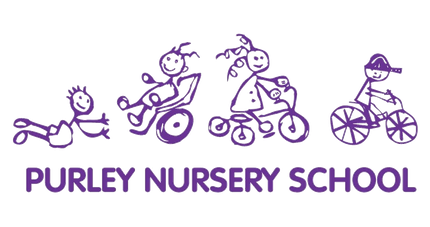 Purley Nursery School. 58 Pampisford Rd, Purley CR8 2NELunchtime Supervisor A vacancy has arisen for a Lunchtime SupervisorTo work week Monday-Friday 11.10 am – 1.10 pmThe unchtime upervisor  will be paid point FTE £ (£11.0 per hour)This is on a fixed term contract, to begin in Januarythe end of the Summer Term 2021.Purley Nursery School is committed to safeguarding our children.  We follow Safer Recruitment practices which include, but are not limited to, applying for DBS checks on all newly appointed staff.Closing date:  Friday 4th December at middayFor more information please contact the school office:0208-660-5639office@purley.croydon.sch.ukFurther information and application forms available from the school website: https://www.purleynurseryschoolcc.com/